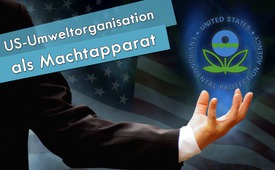 US-Umweltorganisation als Machtapparat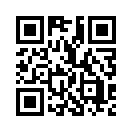 Die angeblich unabhängige amerikanische Umweltorganisation EPA eröffnete am 18. September 2015 das Verfahren gegen VW. Geschah das wirklich aus reinem Umweltbewusstsein heraus oder stecken ganz andere politische Ziele dahinter? Kla.TV zeigt einige interessante Zusammenhänge auf …Untersucht man verschiedene Umweltorganisationen oder scheinbar umweltbewusste Nichtregierungsorganisationen, sogenannte NGOs, stellt man fest, dass diese doch sehr politisch wirken. So eröffnete die angeblich unabhängige amerikanische Umweltorganisation Environmental Protection Agency, kurz EPA, am 18. September 2015 das Verfahren gegen VW. Ob dies aus reinem Umweltbewusstsein heraus geschah, ist mehr als fraglich, denn die amerikanische Politik und Finanzwelt „jagt“ den deutschen Automobilhersteller VW schon länger. Die EPA wird von der ehemaligen Regierungsbeamtin Gina McCarthy geleitet, die von Präsident Barack Obama persönlich eingesetzt wurde. Momentan verfügt sie über 15.000 Mitarbeiter und ein Jahresbudget von 8,2 Milliarden Dollar, finanziert durch staatliche Zuschüsse sowie durch Zuwendungen amerikanischer Finanzoligarchen*. Die EPA hat im Laufe der Zeit eine eigene Vollzugs- und Ermittlungsbehörde und damit sogar Polizeibefugnisse erhalten. Damit ist diese angebliche Umweltschutzorganisation offensichtlich ein verlängerter Arm der US-amerikanischen Außen- und Wirtschaftspolitik und der dahinterstehenden Finanzoligarchen, die ihre machtgierigen globalen Weltziele zu erreichen suchen.von ga.Quellen:Compact, Ausgabe 6/2016, „Verschwörung gegen VW“, Ralf Flierl  
https://www.zeit-fragen.ch/de/ausgaben/2016/nr-4-16-februar-2016/die-usa-proben-ihre-ttip-macht-schon-an-vw.html
https://en.wikipedia.org/wiki/United_States_Environmental_Protection_Agency
http://www.faz.net/aktuell/wirtschaft/vw-abgas-skandal-epa-chefin-gina-mccarthy-unter-druck-13817865.html%20%7C
http://www.manager-magazin.de/fotostrecke/abgas-oragnisation-icct-wer-dahinter-steckt-fotostrecke-130359-8.htmlDas könnte Sie auch interessieren:---Kla.TV – Die anderen Nachrichten ... frei – unabhängig – unzensiert ...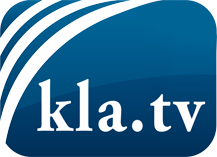 was die Medien nicht verschweigen sollten ...wenig Gehörtes vom Volk, für das Volk ...tägliche News ab 19:45 Uhr auf www.kla.tvDranbleiben lohnt sich!Kostenloses Abonnement mit wöchentlichen News per E-Mail erhalten Sie unter: www.kla.tv/aboSicherheitshinweis:Gegenstimmen werden leider immer weiter zensiert und unterdrückt. Solange wir nicht gemäß den Interessen und Ideologien der Systempresse berichten, müssen wir jederzeit damit rechnen, dass Vorwände gesucht werden, um Kla.TV zu sperren oder zu schaden.Vernetzen Sie sich darum heute noch internetunabhängig!
Klicken Sie hier: www.kla.tv/vernetzungLizenz:    Creative Commons-Lizenz mit Namensnennung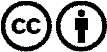 Verbreitung und Wiederaufbereitung ist mit Namensnennung erwünscht! Das Material darf jedoch nicht aus dem Kontext gerissen präsentiert werden. Mit öffentlichen Geldern (GEZ, Serafe, GIS, ...) finanzierte Institutionen ist die Verwendung ohne Rückfrage untersagt. Verstöße können strafrechtlich verfolgt werden.